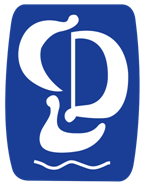 Colombo Dockyard PLC"…an Odyssey of Excellence"Human Resources Development & Administration DivisionP.O. Box 906, Port of Colombo, Colombo 15.Tel: 0112429000 (General) Email: hrd@cdl.lk   Website: www.cdl.lk Colombo Dockyard PLC"…an Odyssey of Excellence"Human Resources Development & Administration DivisionP.O. Box 906, Port of Colombo, Colombo 15.Tel: 0112429000 (General) Email: hrd@cdl.lk   Website: www.cdl.lk Colombo Dockyard PLC"…an Odyssey of Excellence"Human Resources Development & Administration DivisionP.O. Box 906, Port of Colombo, Colombo 15.Tel: 0112429000 (General) Email: hrd@cdl.lk   Website: www.cdl.lk Colombo Dockyard PLC"…an Odyssey of Excellence"Human Resources Development & Administration DivisionP.O. Box 906, Port of Colombo, Colombo 15.Tel: 0112429000 (General) Email: hrd@cdl.lk   Website: www.cdl.lk Colombo Dockyard PLC"…an Odyssey of Excellence"Human Resources Development & Administration DivisionP.O. Box 906, Port of Colombo, Colombo 15.Tel: 0112429000 (General) Email: hrd@cdl.lk   Website: www.cdl.lk Colombo Dockyard PLC"…an Odyssey of Excellence"Human Resources Development & Administration DivisionP.O. Box 906, Port of Colombo, Colombo 15.Tel: 0112429000 (General) Email: hrd@cdl.lk   Website: www.cdl.lk Colombo Dockyard PLC"…an Odyssey of Excellence"Human Resources Development & Administration DivisionP.O. Box 906, Port of Colombo, Colombo 15.Tel: 0112429000 (General) Email: hrd@cdl.lk   Website: www.cdl.lk Colombo Dockyard PLC"…an Odyssey of Excellence"Human Resources Development & Administration DivisionP.O. Box 906, Port of Colombo, Colombo 15.Tel: 0112429000 (General) Email: hrd@cdl.lk   Website: www.cdl.lk Colombo Dockyard PLC"…an Odyssey of Excellence"Human Resources Development & Administration DivisionP.O. Box 906, Port of Colombo, Colombo 15.Tel: 0112429000 (General) Email: hrd@cdl.lk   Website: www.cdl.lk Colombo Dockyard PLC"…an Odyssey of Excellence"Human Resources Development & Administration DivisionP.O. Box 906, Port of Colombo, Colombo 15.Tel: 0112429000 (General) Email: hrd@cdl.lk   Website: www.cdl.lk Colombo Dockyard PLC"…an Odyssey of Excellence"Human Resources Development & Administration DivisionP.O. Box 906, Port of Colombo, Colombo 15.Tel: 0112429000 (General) Email: hrd@cdl.lk   Website: www.cdl.lk Colombo Dockyard PLC"…an Odyssey of Excellence"Human Resources Development & Administration DivisionP.O. Box 906, Port of Colombo, Colombo 15.Tel: 0112429000 (General) Email: hrd@cdl.lk   Website: www.cdl.lk Colombo Dockyard PLC"…an Odyssey of Excellence"Human Resources Development & Administration DivisionP.O. Box 906, Port of Colombo, Colombo 15.Tel: 0112429000 (General) Email: hrd@cdl.lk   Website: www.cdl.lk Colombo Dockyard PLC"…an Odyssey of Excellence"Human Resources Development & Administration DivisionP.O. Box 906, Port of Colombo, Colombo 15.Tel: 0112429000 (General) Email: hrd@cdl.lk   Website: www.cdl.lk EMPLOYMENT APPLICATION FORMApplication for the Post of ……………………………….……………….Date of Advertisement…………………………………..   EMPLOYMENT APPLICATION FORMApplication for the Post of ……………………………….……………….Date of Advertisement…………………………………..   EMPLOYMENT APPLICATION FORMApplication for the Post of ……………………………….……………….Date of Advertisement…………………………………..   EMPLOYMENT APPLICATION FORMApplication for the Post of ……………………………….……………….Date of Advertisement…………………………………..   EMPLOYMENT APPLICATION FORMApplication for the Post of ……………………………….……………….Date of Advertisement…………………………………..   EMPLOYMENT APPLICATION FORMApplication for the Post of ……………………………….……………….Date of Advertisement…………………………………..   EMPLOYMENT APPLICATION FORMApplication for the Post of ……………………………….……………….Date of Advertisement…………………………………..   EMPLOYMENT APPLICATION FORMApplication for the Post of ……………………………….……………….Date of Advertisement…………………………………..   EMPLOYMENT APPLICATION FORMApplication for the Post of ……………………………….……………….Date of Advertisement…………………………………..   EMPLOYMENT APPLICATION FORMApplication for the Post of ……………………………….……………….Date of Advertisement…………………………………..   EMPLOYMENT APPLICATION FORMApplication for the Post of ……………………………….……………….Date of Advertisement…………………………………..   EMPLOYMENT APPLICATION FORMApplication for the Post of ……………………………….……………….Date of Advertisement…………………………………..   EMPLOYMENT APPLICATION FORMApplication for the Post of ……………………………….……………….Date of Advertisement…………………………………..   EMPLOYMENT APPLICATION FORMApplication for the Post of ……………………………….……………….Date of Advertisement…………………………………..   EMPLOYMENT APPLICATION FORMApplication for the Post of ……………………………….……………….Date of Advertisement…………………………………..   EMPLOYMENT APPLICATION FORMApplication for the Post of ……………………………….……………….Date of Advertisement…………………………………..   Recent PhotographRecent PhotographPERSONAL DETAILSPERSONAL DETAILSPERSONAL DETAILSPERSONAL DETAILSPERSONAL DETAILSPERSONAL DETAILSPERSONAL DETAILSPERSONAL DETAILSPERSONAL DETAILSPERSONAL DETAILSPERSONAL DETAILSPERSONAL DETAILSPERSONAL DETAILSPERSONAL DETAILSPERSONAL DETAILSPERSONAL DETAILSPERSONAL DETAILSPERSONAL DETAILSFamily Name (Surname) with Initials: (Mr/Mrs/Miss)Family Name (Surname) with Initials: (Mr/Mrs/Miss)Family Name (Surname) with Initials: (Mr/Mrs/Miss)Family Name (Surname) with Initials: (Mr/Mrs/Miss)Family Name (Surname) with Initials: (Mr/Mrs/Miss)Family Name (Surname) with Initials: (Mr/Mrs/Miss)Family Name (Surname) with Initials: (Mr/Mrs/Miss)Name Indicated by Initials (Underline the calling name):Name Indicated by Initials (Underline the calling name):Name Indicated by Initials (Underline the calling name):Name Indicated by Initials (Underline the calling name):Name Indicated by Initials (Underline the calling name):Name Indicated by Initials (Underline the calling name):Name Indicated by Initials (Underline the calling name):Name Indicated by Initials (Underline the calling name):Name Indicated by Initials (Underline the calling name):Name Indicated by Initials (Underline the calling name):Name Indicated by Initials (Underline the calling name):Address (Permanent Residence):Address (Permanent Residence):Address (Permanent Residence):Address (Permanent Residence):Address (Permanent Residence):Address (Permanent Residence):Address (Permanent Residence):Contact Address (If different from Permanent Residence):Contact Address (If different from Permanent Residence):Contact Address (If different from Permanent Residence):Contact Address (If different from Permanent Residence):Contact Address (If different from Permanent Residence):Contact Address (If different from Permanent Residence):Contact Address (If different from Permanent Residence):Contact Address (If different from Permanent Residence):Contact Address (If different from Permanent Residence):Contact Address (If different from Permanent Residence):Contact Address (If different from Permanent Residence):Contact Nos.:-Home	: Office	: Mobile	: Contact Nos.:-Home	: Office	: Mobile	: Contact Nos.:-Home	: Office	: Mobile	: Contact Nos.:-Home	: Office	: Mobile	: Contact Nos.:-Home	: Office	: Mobile	: Contact Nos.:-Home	: Office	: Mobile	: Contact Nos.:-Home	: Office	: Mobile	: Contact E-mail Address: Contact E-mail Address: Contact E-mail Address: Contact E-mail Address: Contact E-mail Address: Contact E-mail Address: Contact E-mail Address: Contact E-mail Address: Contact E-mail Address: Contact E-mail Address: Contact E-mail Address: Date of Birth:Age:Date of Birth:Age:Date of Birth:Age:Date of Birth:Age:Date of Birth:Age:Date of Birth:Age:Date of Birth:Age:Marital Status:Gender:Marital Status:Gender:Marital Status:Gender:Marital Status:Gender:Marital Status:Gender:Marital Status:Gender:Marital Status:Gender:Marital Status:Gender:Marital Status:Gender:Marital Status:Gender:Marital Status:Gender:Nationality:National ID No:Passport No:Nationality:National ID No:Passport No:Nationality:National ID No:Passport No:Nationality:National ID No:Passport No:Nationality:National ID No:Passport No:Nationality:National ID No:Passport No:Nationality:National ID No:Passport No:Police Station:Electorate:District:Police Station:Electorate:District:Police Station:Electorate:District:Police Station:Electorate:District:Police Station:Electorate:District:Police Station:Electorate:District:Police Station:Electorate:District:Police Station:Electorate:District:Police Station:Electorate:District:Police Station:Electorate:District:Police Station:Electorate:District:EDUCATIONAL QUALIFICATIONSEDUCATIONAL QUALIFICATIONSEDUCATIONAL QUALIFICATIONSEDUCATIONAL QUALIFICATIONSEDUCATIONAL QUALIFICATIONSEDUCATIONAL QUALIFICATIONSEDUCATIONAL QUALIFICATIONSEDUCATIONAL QUALIFICATIONSEDUCATIONAL QUALIFICATIONSEDUCATIONAL QUALIFICATIONSEDUCATIONAL QUALIFICATIONSEDUCATIONAL QUALIFICATIONSEDUCATIONAL QUALIFICATIONSEDUCATIONAL QUALIFICATIONSEDUCATIONAL QUALIFICATIONSEDUCATIONAL QUALIFICATIONSEDUCATIONAL QUALIFICATIONSEDUCATIONAL QUALIFICATIONSGCE O/L - A/B/C/S/W/FYear: School Attended: Subject	                   			   Grade1.2.3.4.5.6.7.8.9.10.GCE O/L - A/B/C/S/W/FYear: School Attended: Subject	                   			   Grade1.2.3.4.5.6.7.8.9.10.GCE O/L - A/B/C/S/W/FYear: School Attended: Subject	                   			   Grade1.2.3.4.5.6.7.8.9.10.GCE O/L - A/B/C/S/W/FYear: School Attended: Subject	                   			   Grade1.2.3.4.5.6.7.8.9.10.GCE O/L - A/B/C/S/W/FYear: School Attended: Subject	                   			   Grade1.2.3.4.5.6.7.8.9.10.GCE O/L - A/B/C/S/W/FYear: School Attended: Subject	                   			   Grade1.2.3.4.5.6.7.8.9.10.GCE O/L - A/B/C/S/W/FYear: School Attended: Subject	                   			   Grade1.2.3.4.5.6.7.8.9.10.GCE A/L - A/B/C/S/W/FYear: School Attended: Stream: Subject	                    		           Grade1.2.3.4.GCE A/L - A/B/C/S/W/FYear: School Attended: Stream: Subject	                    		           Grade1.2.3.4.GCE A/L - A/B/C/S/W/FYear: School Attended: Stream: Subject	                    		           Grade1.2.3.4.GCE A/L - A/B/C/S/W/FYear: School Attended: Stream: Subject	                    		           Grade1.2.3.4.GCE A/L - A/B/C/S/W/FYear: School Attended: Stream: Subject	                    		           Grade1.2.3.4.GCE A/L - A/B/C/S/W/FYear: School Attended: Stream: Subject	                    		           Grade1.2.3.4.GCE A/L - A/B/C/S/W/FYear: School Attended: Stream: Subject	                    		           Grade1.2.3.4.GCE A/L - A/B/C/S/W/FYear: School Attended: Stream: Subject	                    		           Grade1.2.3.4.GCE A/L - A/B/C/S/W/FYear: School Attended: Stream: Subject	                    		           Grade1.2.3.4.GCE A/L - A/B/C/S/W/FYear: School Attended: Stream: Subject	                    		           Grade1.2.3.4.GCE A/L - A/B/C/S/W/FYear: School Attended: Stream: Subject	                    		           Grade1.2.3.4.HIGHER EDUCATIONAL QUALIFICATIONSHIGHER EDUCATIONAL QUALIFICATIONSHIGHER EDUCATIONAL QUALIFICATIONSHIGHER EDUCATIONAL QUALIFICATIONSHIGHER EDUCATIONAL QUALIFICATIONSHIGHER EDUCATIONAL QUALIFICATIONSHIGHER EDUCATIONAL QUALIFICATIONSHIGHER EDUCATIONAL QUALIFICATIONSHIGHER EDUCATIONAL QUALIFICATIONSHIGHER EDUCATIONAL QUALIFICATIONSHIGHER EDUCATIONAL QUALIFICATIONSHIGHER EDUCATIONAL QUALIFICATIONSHIGHER EDUCATIONAL QUALIFICATIONSHIGHER EDUCATIONAL QUALIFICATIONSHIGHER EDUCATIONAL QUALIFICATIONSHIGHER EDUCATIONAL QUALIFICATIONSHIGHER EDUCATIONAL QUALIFICATIONSHIGHER EDUCATIONAL QUALIFICATIONSFrom(Year)To(Year)To(Year)Name of InstitutionNature of Degree / Diploma / CertificateNature of Degree / Diploma / CertificateNature of Degree / Diploma / CertificateNature of Degree / Diploma / CertificateNature of Degree / Diploma / CertificateNature of Degree / Diploma / CertificateGrade / MarksGrade / MarksSubjects of StudySubjects of StudySubjects of StudySubjects of StudySubjects of StudySubjects of StudyOther Qualifications / Training Programmes / Seminars / Workshops attended:Other Qualifications / Training Programmes / Seminars / Workshops attended:Other Qualifications / Training Programmes / Seminars / Workshops attended:Other Qualifications / Training Programmes / Seminars / Workshops attended:Other Qualifications / Training Programmes / Seminars / Workshops attended:Other Qualifications / Training Programmes / Seminars / Workshops attended:Other Qualifications / Training Programmes / Seminars / Workshops attended:Other Qualifications / Training Programmes / Seminars / Workshops attended:Other Qualifications / Training Programmes / Seminars / Workshops attended:Other Qualifications / Training Programmes / Seminars / Workshops attended:Other Qualifications / Training Programmes / Seminars / Workshops attended:Other Qualifications / Training Programmes / Seminars / Workshops attended:Other Qualifications / Training Programmes / Seminars / Workshops attended:Other Qualifications / Training Programmes / Seminars / Workshops attended:Other Qualifications / Training Programmes / Seminars / Workshops attended:Other Qualifications / Training Programmes / Seminars / Workshops attended:Other Qualifications / Training Programmes / Seminars / Workshops attended:Other Qualifications / Training Programmes / Seminars / Workshops attended:Membership/s in Any Recognized Professional Institutions:Membership/s in Any Recognized Professional Institutions:Membership/s in Any Recognized Professional Institutions:Membership/s in Any Recognized Professional Institutions:Membership/s in Any Recognized Professional Institutions:Membership/s in Any Recognized Professional Institutions:Membership/s in Any Recognized Professional Institutions:Membership/s in Any Recognized Professional Institutions:Membership/s in Any Recognized Professional Institutions:Membership/s in Any Recognized Professional Institutions:Membership/s in Any Recognized Professional Institutions:Membership/s in Any Recognized Professional Institutions:Membership/s in Any Recognized Professional Institutions:Membership/s in Any Recognized Professional Institutions:Membership/s in Any Recognized Professional Institutions:Membership/s in Any Recognized Professional Institutions:Membership/s in Any Recognized Professional Institutions:Membership/s in Any Recognized Professional Institutions:LINGUISTIC SKILLS (VERY GOOD, GOOD, FAIR ELEMENTARY)LINGUISTIC SKILLS (VERY GOOD, GOOD, FAIR ELEMENTARY)LINGUISTIC SKILLS (VERY GOOD, GOOD, FAIR ELEMENTARY)LINGUISTIC SKILLS (VERY GOOD, GOOD, FAIR ELEMENTARY)LINGUISTIC SKILLS (VERY GOOD, GOOD, FAIR ELEMENTARY)LINGUISTIC SKILLS (VERY GOOD, GOOD, FAIR ELEMENTARY)LINGUISTIC SKILLS (VERY GOOD, GOOD, FAIR ELEMENTARY)LINGUISTIC SKILLS (VERY GOOD, GOOD, FAIR ELEMENTARY)LINGUISTIC SKILLS (VERY GOOD, GOOD, FAIR ELEMENTARY)LINGUISTIC SKILLS (VERY GOOD, GOOD, FAIR ELEMENTARY)LINGUISTIC SKILLS (VERY GOOD, GOOD, FAIR ELEMENTARY)LINGUISTIC SKILLS (VERY GOOD, GOOD, FAIR ELEMENTARY)LINGUISTIC SKILLS (VERY GOOD, GOOD, FAIR ELEMENTARY)LINGUISTIC SKILLS (VERY GOOD, GOOD, FAIR ELEMENTARY)LINGUISTIC SKILLS (VERY GOOD, GOOD, FAIR ELEMENTARY)LINGUISTIC SKILLS (VERY GOOD, GOOD, FAIR ELEMENTARY)LINGUISTIC SKILLS (VERY GOOD, GOOD, FAIR ELEMENTARY)LINGUISTIC SKILLS (VERY GOOD, GOOD, FAIR ELEMENTARY)LanguageLanguageLanguageLanguageLanguageLanguageUnderstandUnderstandUnderstandSpeakSpeakSpeakSpeakSpeakReadReadReadWriteOTHER PERSONAL INFORMATION OTHER PERSONAL INFORMATION OTHER PERSONAL INFORMATION OTHER PERSONAL INFORMATION OTHER PERSONAL INFORMATION OTHER PERSONAL INFORMATION OTHER PERSONAL INFORMATION OTHER PERSONAL INFORMATION OTHER PERSONAL INFORMATION OTHER PERSONAL INFORMATION OTHER PERSONAL INFORMATION OTHER PERSONAL INFORMATION OTHER PERSONAL INFORMATION OTHER PERSONAL INFORMATION OTHER PERSONAL INFORMATION OTHER PERSONAL INFORMATION OTHER PERSONAL INFORMATION OTHER PERSONAL INFORMATION Professional Interests & Activities:Professional Interests & Activities:Professional Interests & Activities:Professional Interests & Activities:Professional Interests & Activities:Professional Interests & Activities:Professional Interests & Activities:Professional Interests & Activities:Professional Interests & Activities:Professional Interests & Activities:Professional Interests & Activities:Professional Interests & Activities:Professional Interests & Activities:Professional Interests & Activities:Professional Interests & Activities:Professional Interests & Activities:Professional Interests & Activities:Professional Interests & Activities:Extracurricular Activities, Membership of Clubs, Awards, Achievements etc.:Extracurricular Activities, Membership of Clubs, Awards, Achievements etc.:Extracurricular Activities, Membership of Clubs, Awards, Achievements etc.:Extracurricular Activities, Membership of Clubs, Awards, Achievements etc.:Extracurricular Activities, Membership of Clubs, Awards, Achievements etc.:Extracurricular Activities, Membership of Clubs, Awards, Achievements etc.:Extracurricular Activities, Membership of Clubs, Awards, Achievements etc.:Extracurricular Activities, Membership of Clubs, Awards, Achievements etc.:Extracurricular Activities, Membership of Clubs, Awards, Achievements etc.:Extracurricular Activities, Membership of Clubs, Awards, Achievements etc.:Extracurricular Activities, Membership of Clubs, Awards, Achievements etc.:Extracurricular Activities, Membership of Clubs, Awards, Achievements etc.:Extracurricular Activities, Membership of Clubs, Awards, Achievements etc.:Extracurricular Activities, Membership of Clubs, Awards, Achievements etc.:Extracurricular Activities, Membership of Clubs, Awards, Achievements etc.:Extracurricular Activities, Membership of Clubs, Awards, Achievements etc.:Extracurricular Activities, Membership of Clubs, Awards, Achievements etc.:Extracurricular Activities, Membership of Clubs, Awards, Achievements etc.:EMPLOYMENT HISTORY (PLEASE START WITH THE PRESENT EMPLOYMENT)EMPLOYMENT HISTORY (PLEASE START WITH THE PRESENT EMPLOYMENT)EMPLOYMENT HISTORY (PLEASE START WITH THE PRESENT EMPLOYMENT)EMPLOYMENT HISTORY (PLEASE START WITH THE PRESENT EMPLOYMENT)EMPLOYMENT HISTORY (PLEASE START WITH THE PRESENT EMPLOYMENT)EMPLOYMENT HISTORY (PLEASE START WITH THE PRESENT EMPLOYMENT)EMPLOYMENT HISTORY (PLEASE START WITH THE PRESENT EMPLOYMENT)EMPLOYMENT HISTORY (PLEASE START WITH THE PRESENT EMPLOYMENT)EMPLOYMENT HISTORY (PLEASE START WITH THE PRESENT EMPLOYMENT)EMPLOYMENT HISTORY (PLEASE START WITH THE PRESENT EMPLOYMENT)EMPLOYMENT HISTORY (PLEASE START WITH THE PRESENT EMPLOYMENT)EMPLOYMENT HISTORY (PLEASE START WITH THE PRESENT EMPLOYMENT)EMPLOYMENT HISTORY (PLEASE START WITH THE PRESENT EMPLOYMENT)EMPLOYMENT HISTORY (PLEASE START WITH THE PRESENT EMPLOYMENT)EMPLOYMENT HISTORY (PLEASE START WITH THE PRESENT EMPLOYMENT)EMPLOYMENT HISTORY (PLEASE START WITH THE PRESENT EMPLOYMENT)EMPLOYMENT HISTORY (PLEASE START WITH THE PRESENT EMPLOYMENT)EMPLOYMENT HISTORY (PLEASE START WITH THE PRESENT EMPLOYMENT)Name & Address of EmployerName & Address of EmployerName & Address of EmployerName & Address of EmployerDesignationDesignationDesignationDesignationFromYYYY/MM/DDFromYYYY/MM/DDFromYYYY/MM/DDToYYYY/MM/DDToYYYY/MM/DDToYYYY/MM/DDToYYYY/MM/DDName, Telephone No and Designation of Superior OfficerName, Telephone No and Designation of Superior OfficerName, Telephone No and Designation of Superior OfficerCAREER ASPIRATIONSCAREER ASPIRATIONSCAREER ASPIRATIONSCAREER ASPIRATIONSCAREER ASPIRATIONSCAREER ASPIRATIONSCAREER ASPIRATIONSCAREER ASPIRATIONSCAREER ASPIRATIONSCAREER ASPIRATIONSCAREER ASPIRATIONSCAREER ASPIRATIONSCAREER ASPIRATIONSCAREER ASPIRATIONSCAREER ASPIRATIONSCAREER ASPIRATIONSCAREER ASPIRATIONSCAREER ASPIRATIONS1. Please describe why you believe you are suitable for the role you are applying for with specific reference to your exposure in relation to the job.1. Please describe why you believe you are suitable for the role you are applying for with specific reference to your exposure in relation to the job.1. Please describe why you believe you are suitable for the role you are applying for with specific reference to your exposure in relation to the job.1. Please describe why you believe you are suitable for the role you are applying for with specific reference to your exposure in relation to the job.1. Please describe why you believe you are suitable for the role you are applying for with specific reference to your exposure in relation to the job.1. Please describe why you believe you are suitable for the role you are applying for with specific reference to your exposure in relation to the job.1. Please describe why you believe you are suitable for the role you are applying for with specific reference to your exposure in relation to the job.1. Please describe why you believe you are suitable for the role you are applying for with specific reference to your exposure in relation to the job.1. Please describe why you believe you are suitable for the role you are applying for with specific reference to your exposure in relation to the job.1. Please describe why you believe you are suitable for the role you are applying for with specific reference to your exposure in relation to the job.1. Please describe why you believe you are suitable for the role you are applying for with specific reference to your exposure in relation to the job.1. Please describe why you believe you are suitable for the role you are applying for with specific reference to your exposure in relation to the job.1. Please describe why you believe you are suitable for the role you are applying for with specific reference to your exposure in relation to the job.1. Please describe why you believe you are suitable for the role you are applying for with specific reference to your exposure in relation to the job.1. Please describe why you believe you are suitable for the role you are applying for with specific reference to your exposure in relation to the job.1. Please describe why you believe you are suitable for the role you are applying for with specific reference to your exposure in relation to the job.1. Please describe why you believe you are suitable for the role you are applying for with specific reference to your exposure in relation to the job.1. Please describe why you believe you are suitable for the role you are applying for with specific reference to your exposure in relation to the job.2. Where do you see yourself in 5 years time? (Career Objectives and Aspirations)2. Where do you see yourself in 5 years time? (Career Objectives and Aspirations)2. Where do you see yourself in 5 years time? (Career Objectives and Aspirations)2. Where do you see yourself in 5 years time? (Career Objectives and Aspirations)2. Where do you see yourself in 5 years time? (Career Objectives and Aspirations)2. Where do you see yourself in 5 years time? (Career Objectives and Aspirations)2. Where do you see yourself in 5 years time? (Career Objectives and Aspirations)2. Where do you see yourself in 5 years time? (Career Objectives and Aspirations)2. Where do you see yourself in 5 years time? (Career Objectives and Aspirations)2. Where do you see yourself in 5 years time? (Career Objectives and Aspirations)2. Where do you see yourself in 5 years time? (Career Objectives and Aspirations)2. Where do you see yourself in 5 years time? (Career Objectives and Aspirations)2. Where do you see yourself in 5 years time? (Career Objectives and Aspirations)2. Where do you see yourself in 5 years time? (Career Objectives and Aspirations)2. Where do you see yourself in 5 years time? (Career Objectives and Aspirations)2. Where do you see yourself in 5 years time? (Career Objectives and Aspirations)2. Where do you see yourself in 5 years time? (Career Objectives and Aspirations)2. Where do you see yourself in 5 years time? (Career Objectives and Aspirations)OTHER INFORMATIONOTHER INFORMATIONOTHER INFORMATIONOTHER INFORMATIONOTHER INFORMATIONOTHER INFORMATIONOTHER INFORMATIONOTHER INFORMATIONOTHER INFORMATIONOTHER INFORMATIONOTHER INFORMATIONOTHER INFORMATIONOTHER INFORMATIONOTHER INFORMATIONOTHER INFORMATIONOTHER INFORMATIONOTHER INFORMATIONOTHER INFORMATION1. Do you have any friends or relatives working at Colombo Dockyard PLC? If yes, please state the name and relationship.1. Do you have any friends or relatives working at Colombo Dockyard PLC? If yes, please state the name and relationship.1. Do you have any friends or relatives working at Colombo Dockyard PLC? If yes, please state the name and relationship.1. Do you have any friends or relatives working at Colombo Dockyard PLC? If yes, please state the name and relationship.1. Do you have any friends or relatives working at Colombo Dockyard PLC? If yes, please state the name and relationship.1. Do you have any friends or relatives working at Colombo Dockyard PLC? If yes, please state the name and relationship.1. Do you have any friends or relatives working at Colombo Dockyard PLC? If yes, please state the name and relationship.1. Do you have any friends or relatives working at Colombo Dockyard PLC? If yes, please state the name and relationship.1. Do you have any friends or relatives working at Colombo Dockyard PLC? If yes, please state the name and relationship.1. Do you have any friends or relatives working at Colombo Dockyard PLC? If yes, please state the name and relationship.1. Do you have any friends or relatives working at Colombo Dockyard PLC? If yes, please state the name and relationship.1. Do you have any friends or relatives working at Colombo Dockyard PLC? If yes, please state the name and relationship.1. Do you have any friends or relatives working at Colombo Dockyard PLC? If yes, please state the name and relationship.1. Do you have any friends or relatives working at Colombo Dockyard PLC? If yes, please state the name and relationship.1. Do you have any friends or relatives working at Colombo Dockyard PLC? If yes, please state the name and relationship.1. Do you have any friends or relatives working at Colombo Dockyard PLC? If yes, please state the name and relationship.1. Do you have any friends or relatives working at Colombo Dockyard PLC? If yes, please state the name and relationship.1. Do you have any friends or relatives working at Colombo Dockyard PLC? If yes, please state the name and relationship.2. Have you applied for a job at Colombo Dockyard PLC previously? If yes, give details. (Date of advertisement, Position applied for, When the application was submitted etc.)2. Have you applied for a job at Colombo Dockyard PLC previously? If yes, give details. (Date of advertisement, Position applied for, When the application was submitted etc.)2. Have you applied for a job at Colombo Dockyard PLC previously? If yes, give details. (Date of advertisement, Position applied for, When the application was submitted etc.)2. Have you applied for a job at Colombo Dockyard PLC previously? If yes, give details. (Date of advertisement, Position applied for, When the application was submitted etc.)2. Have you applied for a job at Colombo Dockyard PLC previously? If yes, give details. (Date of advertisement, Position applied for, When the application was submitted etc.)2. Have you applied for a job at Colombo Dockyard PLC previously? If yes, give details. (Date of advertisement, Position applied for, When the application was submitted etc.)2. Have you applied for a job at Colombo Dockyard PLC previously? If yes, give details. (Date of advertisement, Position applied for, When the application was submitted etc.)2. Have you applied for a job at Colombo Dockyard PLC previously? If yes, give details. (Date of advertisement, Position applied for, When the application was submitted etc.)2. Have you applied for a job at Colombo Dockyard PLC previously? If yes, give details. (Date of advertisement, Position applied for, When the application was submitted etc.)2. Have you applied for a job at Colombo Dockyard PLC previously? If yes, give details. (Date of advertisement, Position applied for, When the application was submitted etc.)2. Have you applied for a job at Colombo Dockyard PLC previously? If yes, give details. (Date of advertisement, Position applied for, When the application was submitted etc.)2. Have you applied for a job at Colombo Dockyard PLC previously? If yes, give details. (Date of advertisement, Position applied for, When the application was submitted etc.)2. Have you applied for a job at Colombo Dockyard PLC previously? If yes, give details. (Date of advertisement, Position applied for, When the application was submitted etc.)2. Have you applied for a job at Colombo Dockyard PLC previously? If yes, give details. (Date of advertisement, Position applied for, When the application was submitted etc.)2. Have you applied for a job at Colombo Dockyard PLC previously? If yes, give details. (Date of advertisement, Position applied for, When the application was submitted etc.)2. Have you applied for a job at Colombo Dockyard PLC previously? If yes, give details. (Date of advertisement, Position applied for, When the application was submitted etc.)2. Have you applied for a job at Colombo Dockyard PLC previously? If yes, give details. (Date of advertisement, Position applied for, When the application was submitted etc.)2. Have you applied for a job at Colombo Dockyard PLC previously? If yes, give details. (Date of advertisement, Position applied for, When the application was submitted etc.)3.1 Have you ever been convicted or pleaded guilty in a court of law to any crime other than minor traffic offences? Are there any court cases pending against you? If yes, give details.3.2 Have you ever faced disciplinary actions in employment resulting in dismissal or suspension from work?3.1 Have you ever been convicted or pleaded guilty in a court of law to any crime other than minor traffic offences? Are there any court cases pending against you? If yes, give details.3.2 Have you ever faced disciplinary actions in employment resulting in dismissal or suspension from work?3.1 Have you ever been convicted or pleaded guilty in a court of law to any crime other than minor traffic offences? Are there any court cases pending against you? If yes, give details.3.2 Have you ever faced disciplinary actions in employment resulting in dismissal or suspension from work?3.1 Have you ever been convicted or pleaded guilty in a court of law to any crime other than minor traffic offences? Are there any court cases pending against you? If yes, give details.3.2 Have you ever faced disciplinary actions in employment resulting in dismissal or suspension from work?3.1 Have you ever been convicted or pleaded guilty in a court of law to any crime other than minor traffic offences? Are there any court cases pending against you? If yes, give details.3.2 Have you ever faced disciplinary actions in employment resulting in dismissal or suspension from work?3.1 Have you ever been convicted or pleaded guilty in a court of law to any crime other than minor traffic offences? Are there any court cases pending against you? If yes, give details.3.2 Have you ever faced disciplinary actions in employment resulting in dismissal or suspension from work?3.1 Have you ever been convicted or pleaded guilty in a court of law to any crime other than minor traffic offences? Are there any court cases pending against you? If yes, give details.3.2 Have you ever faced disciplinary actions in employment resulting in dismissal or suspension from work?3.1 Have you ever been convicted or pleaded guilty in a court of law to any crime other than minor traffic offences? Are there any court cases pending against you? If yes, give details.3.2 Have you ever faced disciplinary actions in employment resulting in dismissal or suspension from work?3.1 Have you ever been convicted or pleaded guilty in a court of law to any crime other than minor traffic offences? Are there any court cases pending against you? If yes, give details.3.2 Have you ever faced disciplinary actions in employment resulting in dismissal or suspension from work?3.1 Have you ever been convicted or pleaded guilty in a court of law to any crime other than minor traffic offences? Are there any court cases pending against you? If yes, give details.3.2 Have you ever faced disciplinary actions in employment resulting in dismissal or suspension from work?3.1 Have you ever been convicted or pleaded guilty in a court of law to any crime other than minor traffic offences? Are there any court cases pending against you? If yes, give details.3.2 Have you ever faced disciplinary actions in employment resulting in dismissal or suspension from work?3.1 Have you ever been convicted or pleaded guilty in a court of law to any crime other than minor traffic offences? Are there any court cases pending against you? If yes, give details.3.2 Have you ever faced disciplinary actions in employment resulting in dismissal or suspension from work?3.1 Have you ever been convicted or pleaded guilty in a court of law to any crime other than minor traffic offences? Are there any court cases pending against you? If yes, give details.3.2 Have you ever faced disciplinary actions in employment resulting in dismissal or suspension from work?3.1 Have you ever been convicted or pleaded guilty in a court of law to any crime other than minor traffic offences? Are there any court cases pending against you? If yes, give details.3.2 Have you ever faced disciplinary actions in employment resulting in dismissal or suspension from work?3.1 Have you ever been convicted or pleaded guilty in a court of law to any crime other than minor traffic offences? Are there any court cases pending against you? If yes, give details.3.2 Have you ever faced disciplinary actions in employment resulting in dismissal or suspension from work?3.1 Have you ever been convicted or pleaded guilty in a court of law to any crime other than minor traffic offences? Are there any court cases pending against you? If yes, give details.3.2 Have you ever faced disciplinary actions in employment resulting in dismissal or suspension from work?3.1 Have you ever been convicted or pleaded guilty in a court of law to any crime other than minor traffic offences? Are there any court cases pending against you? If yes, give details.3.2 Have you ever faced disciplinary actions in employment resulting in dismissal or suspension from work?3.1 Have you ever been convicted or pleaded guilty in a court of law to any crime other than minor traffic offences? Are there any court cases pending against you? If yes, give details.3.2 Have you ever faced disciplinary actions in employment resulting in dismissal or suspension from work?4. Do you suffer from any illnesses? If yes, give details.4. Do you suffer from any illnesses? If yes, give details.4. Do you suffer from any illnesses? If yes, give details.4. Do you suffer from any illnesses? If yes, give details.4. Do you suffer from any illnesses? If yes, give details.4. Do you suffer from any illnesses? If yes, give details.4. Do you suffer from any illnesses? If yes, give details.4. Do you suffer from any illnesses? If yes, give details.4. Do you suffer from any illnesses? If yes, give details.4. Do you suffer from any illnesses? If yes, give details.4. Do you suffer from any illnesses? If yes, give details.4. Do you suffer from any illnesses? If yes, give details.4. Do you suffer from any illnesses? If yes, give details.4. Do you suffer from any illnesses? If yes, give details.4. Do you suffer from any illnesses? If yes, give details.4. Do you suffer from any illnesses? If yes, give details.4. Do you suffer from any illnesses? If yes, give details.4. Do you suffer from any illnesses? If yes, give details.5. Is there any other information that you wish to submit?5. Is there any other information that you wish to submit?5. Is there any other information that you wish to submit?5. Is there any other information that you wish to submit?5. Is there any other information that you wish to submit?5. Is there any other information that you wish to submit?5. Is there any other information that you wish to submit?5. Is there any other information that you wish to submit?5. Is there any other information that you wish to submit?5. Is there any other information that you wish to submit?5. Is there any other information that you wish to submit?5. Is there any other information that you wish to submit?5. Is there any other information that you wish to submit?5. Is there any other information that you wish to submit?5. Is there any other information that you wish to submit?5. Is there any other information that you wish to submit?5. Is there any other information that you wish to submit?5. Is there any other information that you wish to submit?REFERENCESREFERENCESREFERENCESREFERENCESREFERENCESREFERENCESREFERENCESREFERENCESREFERENCESREFERENCESREFERENCESREFERENCESREFERENCESREFERENCESREFERENCESREFERENCESREFERENCESREFERENCESPlease give names and addresses of 02 non-related referees.Please give names and addresses of 02 non-related referees.Please give names and addresses of 02 non-related referees.Please give names and addresses of 02 non-related referees.Please give names and addresses of 02 non-related referees.Please give names and addresses of 02 non-related referees.Please give names and addresses of 02 non-related referees.Please give names and addresses of 02 non-related referees.Please give names and addresses of 02 non-related referees.Please give names and addresses of 02 non-related referees.Please give names and addresses of 02 non-related referees.Please give names and addresses of 02 non-related referees.Please give names and addresses of 02 non-related referees.Please give names and addresses of 02 non-related referees.Please give names and addresses of 02 non-related referees.Please give names and addresses of 02 non-related referees.Please give names and addresses of 02 non-related referees.Please give names and addresses of 02 non-related referees.Name & DesignationName & DesignationName & DesignationName & DesignationName & DesignationOfficial AddressOfficial AddressOfficial AddressOfficial AddressOfficial AddressOfficial AddressOfficial AddressOfficial AddressContact No.Contact No.Contact No.Contact No.Contact No.1.2.1.2.1.2.1.2.1.2.I confirm that the information given above is true and accurate to the best of my knowledge. I am aware that in the event of this information being found factually incorrect prior to the employment, my application is liable to be rejected and if so found while in employment, I am liable to be summarily dismissed.Signature: ……………………………………..              					Date: ………………….(Signature is not required if this application is sent by the applicant's email.) I confirm that the information given above is true and accurate to the best of my knowledge. I am aware that in the event of this information being found factually incorrect prior to the employment, my application is liable to be rejected and if so found while in employment, I am liable to be summarily dismissed.Signature: ……………………………………..              					Date: ………………….(Signature is not required if this application is sent by the applicant's email.) I confirm that the information given above is true and accurate to the best of my knowledge. I am aware that in the event of this information being found factually incorrect prior to the employment, my application is liable to be rejected and if so found while in employment, I am liable to be summarily dismissed.Signature: ……………………………………..              					Date: ………………….(Signature is not required if this application is sent by the applicant's email.) I confirm that the information given above is true and accurate to the best of my knowledge. I am aware that in the event of this information being found factually incorrect prior to the employment, my application is liable to be rejected and if so found while in employment, I am liable to be summarily dismissed.Signature: ……………………………………..              					Date: ………………….(Signature is not required if this application is sent by the applicant's email.) I confirm that the information given above is true and accurate to the best of my knowledge. I am aware that in the event of this information being found factually incorrect prior to the employment, my application is liable to be rejected and if so found while in employment, I am liable to be summarily dismissed.Signature: ……………………………………..              					Date: ………………….(Signature is not required if this application is sent by the applicant's email.) I confirm that the information given above is true and accurate to the best of my knowledge. I am aware that in the event of this information being found factually incorrect prior to the employment, my application is liable to be rejected and if so found while in employment, I am liable to be summarily dismissed.Signature: ……………………………………..              					Date: ………………….(Signature is not required if this application is sent by the applicant's email.) I confirm that the information given above is true and accurate to the best of my knowledge. I am aware that in the event of this information being found factually incorrect prior to the employment, my application is liable to be rejected and if so found while in employment, I am liable to be summarily dismissed.Signature: ……………………………………..              					Date: ………………….(Signature is not required if this application is sent by the applicant's email.) I confirm that the information given above is true and accurate to the best of my knowledge. I am aware that in the event of this information being found factually incorrect prior to the employment, my application is liable to be rejected and if so found while in employment, I am liable to be summarily dismissed.Signature: ……………………………………..              					Date: ………………….(Signature is not required if this application is sent by the applicant's email.) I confirm that the information given above is true and accurate to the best of my knowledge. I am aware that in the event of this information being found factually incorrect prior to the employment, my application is liable to be rejected and if so found while in employment, I am liable to be summarily dismissed.Signature: ……………………………………..              					Date: ………………….(Signature is not required if this application is sent by the applicant's email.) I confirm that the information given above is true and accurate to the best of my knowledge. I am aware that in the event of this information being found factually incorrect prior to the employment, my application is liable to be rejected and if so found while in employment, I am liable to be summarily dismissed.Signature: ……………………………………..              					Date: ………………….(Signature is not required if this application is sent by the applicant's email.) I confirm that the information given above is true and accurate to the best of my knowledge. I am aware that in the event of this information being found factually incorrect prior to the employment, my application is liable to be rejected and if so found while in employment, I am liable to be summarily dismissed.Signature: ……………………………………..              					Date: ………………….(Signature is not required if this application is sent by the applicant's email.) I confirm that the information given above is true and accurate to the best of my knowledge. I am aware that in the event of this information being found factually incorrect prior to the employment, my application is liable to be rejected and if so found while in employment, I am liable to be summarily dismissed.Signature: ……………………………………..              					Date: ………………….(Signature is not required if this application is sent by the applicant's email.) I confirm that the information given above is true and accurate to the best of my knowledge. I am aware that in the event of this information being found factually incorrect prior to the employment, my application is liable to be rejected and if so found while in employment, I am liable to be summarily dismissed.Signature: ……………………………………..              					Date: ………………….(Signature is not required if this application is sent by the applicant's email.) I confirm that the information given above is true and accurate to the best of my knowledge. I am aware that in the event of this information being found factually incorrect prior to the employment, my application is liable to be rejected and if so found while in employment, I am liable to be summarily dismissed.Signature: ……………………………………..              					Date: ………………….(Signature is not required if this application is sent by the applicant's email.) I confirm that the information given above is true and accurate to the best of my knowledge. I am aware that in the event of this information being found factually incorrect prior to the employment, my application is liable to be rejected and if so found while in employment, I am liable to be summarily dismissed.Signature: ……………………………………..              					Date: ………………….(Signature is not required if this application is sent by the applicant's email.) I confirm that the information given above is true and accurate to the best of my knowledge. I am aware that in the event of this information being found factually incorrect prior to the employment, my application is liable to be rejected and if so found while in employment, I am liable to be summarily dismissed.Signature: ……………………………………..              					Date: ………………….(Signature is not required if this application is sent by the applicant's email.) I confirm that the information given above is true and accurate to the best of my knowledge. I am aware that in the event of this information being found factually incorrect prior to the employment, my application is liable to be rejected and if so found while in employment, I am liable to be summarily dismissed.Signature: ……………………………………..              					Date: ………………….(Signature is not required if this application is sent by the applicant's email.) I confirm that the information given above is true and accurate to the best of my knowledge. I am aware that in the event of this information being found factually incorrect prior to the employment, my application is liable to be rejected and if so found while in employment, I am liable to be summarily dismissed.Signature: ……………………………………..              					Date: ………………….(Signature is not required if this application is sent by the applicant's email.) 